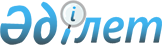 О бюджете Катаркольского сельского округа Бурабайского района на 2022-2024 годыРешение Бурабайского районного маслихата Акмолинской области от 28 декабря 2021 года № 7С-17/7.
      В соответствии с пунктом 2 статьи 9-1 Бюджетного кодекса Республики Казахстан подпунктом 2-7) пункта 2 статьи 6 Закона Республики Казахстан "О местном государственном управлении и самоуправлении в Республики Казахстан", Бурабайский районный маслихат РЕШИЛ:
      1. Утвердить бюджет Катаркольского сельского округа Бурабайского района на 2022-2024 годы, согласно приложениям 1, 2 и 3 соответственно, в том числе на 2022 год в следующих объемах:
      1) доходы – 52545,1 тысяч тенге, в том числе:
      налоговые поступления – 17720,6 тысяч тенге;
      неналоговые поступления – 108,0 тысяч тенге;
      поступления от продажи основного капитала – 1498,5 тысяч тенге;
      поступления трансфертов – 33218,0 тысяч тенге;
      2) затраты – 91396,4 тысяч тенге;
      3) чистое бюджетное кредитование – 0,0 тысяч тенге, в том числе:
      бюджетные кредиты – 0,0 тысяч тенге;
      погашение бюджетных кредитов – 0,0 тысяч тенге;
      4) сальдо по операциям с финансовыми активами – 0,0 тысяч тенге, в том числе:
      приобретение финансовых активов – 0,0 тысяч тенге;
      поступления от продажи финансовых активов государства – 0,0 тысяч тенге;
      5) дефицит (профицит) бюджета – -38851,3 тысяч тенге;
      6) финансирование дефицита (использование профицита) бюджета– 38851,3 тысяч тенге.
      Сноска. Пункт 1 - в редакции решения Бурабайского районного маслихата Акмолинской области от 30.11.2022 № 7С-31/9 (вводится в действие с 01.01.2022).


      2. Учесть, что в сельском бюджете на 2022 год предусмотрена субвенция, передаваемая из районного бюджета в сумме 20722,0 тысяч тенге.
      3. Учесть, что в составе поступлений сельского бюджета на 2022 год предусмотрены целевые трансферты из вышестоящих бюджетов согласно приложению 4.
      3-1. Предусмотреть повышенные на двадцать пять процентов должностные оклады и тарифные ставки специалистам в области социального обеспечения, культуры, спорта, являющимся гражданскими служащими и работающим в сельской местности Катаркольского сельского округа Бурабайского района, по сравнению с окладами и ставками гражданскими служащими, занимающихся этими видами деятельности в городских условиях.
      Сноска. Решение дополнено пунктом 3-1 в соответствии с решением Бурабайского районного маслихата Акмолинской области от 30.03.2022 № 7С-20/4 (вводится в действие с 01.01.2022); в редакции на русском языке, текст на казахском языке не меняется, решением Бурабайского районного маслихата Акмолинской области от 13.09.2022 № 7С-27/7 (вводится в действие с 01.01.2022).


      4. Настоящее решение вводится в действие с 1 января 2022 года. Бюджет Катаркольского сельского округа на 2022 год
      Сноска. Приложение 1 - в редакции решения Бурабайского районного маслихата Акмолинской области от 30.11.2022 № 7С-31/9 (вводится в действие с 01.01.2022). Бюджет Катаркольского сельского округа на 2023 год Бюджет Катаркольского сельского округа на 2024 год Целевые трансферты бюджету Катаркольского сельского округа из вышестоящих бюджетов на 2022 год
					© 2012. РГП на ПХВ «Институт законодательства и правовой информации Республики Казахстан» Министерства юстиции Республики Казахстан
				
      Секретарь районного маслихата

М.Нурпанова
Приложение 1 к решению
Бурабайского районного
маслихата от 28 декабря
2021 года № 7С-17/7
Категория
Категория
Категория
Категория
сумматысяч тенге
Класс
Класс
Класс
сумматысяч тенге
Подкласс
Подкласс
сумматысяч тенге
Наименование
сумматысяч тенге
1
2
3
4
5
I. Доходы
52545,1
1
Налоговые поступления
17720,6
01
Подоходный налог
1474,6
2
Индивидуальный подоходный налог
1474,6
04
Налоги на собственность
13279,0
1
Налоги на имущество
776,0
3
Земельный налог
4307,0
4
Налог на транспортные средства
8196,0
05
Внутренние налоги на товары, работы и услуги
2967,0
3
Поступления за использование природных и других ресурсов
2967,0
2
Неналоговые поступления
108,0
01
Доходы от государственной собственности
108,0
5
Доходы от аренды имущества, находящегося в государственной собственности
108,0
3
Поступления от продажи основного капитала
1498,5
01
Продажа земли и нематериальных активов
1498,5
2
Поступления от продажи имущества, закрепленного за государственными учреждениями 
320,4
03
Продажа земли и нематериальных активов
1178,1
1
Поступления от продажи земельных участков
1178,1
4
Поступления трансфертов
33218,0
02
Трансферты из вышестоящих органов государственного управления
33218,0
3
Трансферты из районного (города областного значения) бюджета
33218,0
Функциональная группа
Функциональная группа
Функциональная группа
Функциональная группа
сумматысяч тенге
Администратор бюджетных программ
Администратор бюджетных программ
Администратор бюджетных программ
сумматысяч тенге
Программа
Программа
сумматысяч тенге
Наименование
сумматысяч тенге
1
2
3
4
5
II. Затраты
91396,4
01
Государственные услуги общего характера
40320,1
124
Аппарат акима города районного значения, села, поселка, сельского округа
40320,1
001
Услуги по обеспечению деятельности акима города районного значения, села, поселка, сельского округа
40068,5
053
Управление коммунальным имуществом города районного значения, села, поселка, сельского округа 
7,5
022
Капитальные расходы государственного органа 
244,1
07
Жилищно-коммунальное хозяйство
12372,0
124
Аппарат акима города районного значения, села, поселка, сельского округа
12372,0
008
Освещение улиц в населенных пунктах
917,0
009
Обеспечение санитарии населенных пунктов
0,0
011
Благоустройство и озеленение населенных пунктов
11455,0
12
Транспорт и коммуникации
2570,0
124
Аппарат акима города районного значения, села, поселка, сельского округа
2570,0
013
Обеспечение функционирования автомобильных дорог в городах районного значения, селах, поселках, сельских округах
2570,0
15
Трансферты
36134,3
124
Аппарат акима города районного значения, села, поселка, сельского округа
36134,3
044
Возврат сумм неиспользованных (недоиспользованных) целевых трансфертов, выделенных из республиканского бюджета за счет целевого трансферта из Национального фонда Республики Казахстан 
36134,3
III. Чистое бюджетное кредитование
0,0
Бюджетные кредиты
0,0
Погашение бюджетных кредитов
0,0
IV. Сальдо по операциям с финансовыми активами 
0,0
Приобретение финансовых активов
0,0
Поступления от продажи финансовых активов государства
0,0
V. Дефицит (профицит) бюджета 
-38851,3
VI. Финансирование дефицита (использование профицита) бюджета 
38851,3Приложение 2 к решению
Бурабайского районного
маслихата от 28 декабря
2021 года № 7С-17/7
Категория
Категория
Категория
Категория
Сумматысяч тенге
Класс
Класс
Класс
Сумматысяч тенге
Подкласс
Подкласс
Сумматысяч тенге
Наименование
Сумматысяч тенге
1
2
3
4
5
I. Доходы
41948,0
1
Налоговые поступления
20459,0
01
Подоходный налог
2347,0
2
Индивидуальный подоходный налог
2347,0
04
Налоги на собственность
14599,0
1
Налоги на имущество
5633,0
4
Налог на транспортные средства
8946,0
5
Единый земельный налог
20,0
05
Внутренние налоги на товары, работы и услуги
3513,0
3
Поступления за использование природных и других ресурсов
3513,0
2
Неналоговые поступления
108,0
01
Доходы на доли участия в юридических лицах, находящихся в государственной собственности
108,0
5
Доходы от аренды имущества, находящегося в государственной собственности
108,0
3
Поступления от продажи основного капитала
0,0
4
Поступления трансфертов
21381,0
02
Трансферты из вышестоящих органов государственного управления
21381,0
3
Трансферты из районного (города районного значения) бюджета
21381,0
Функциональная группа
Функциональная группа
Функциональная группа
Функциональная группа
Сумматысяч тенге
Администратор бюджетных программ
Администратор бюджетных программ
Администратор бюджетных программ
Сумматысяч тенге
Программа
Программа
Сумматысяч тенге
Наименование
Сумматысяч тенге
1
2
3
4
5
II. Затраты
41948,0
01
Государственные услуги общего характера
39018,0
124
Аппарат акима города районного значения, села, поселка, сельского округа
39018,0
001
Услуги по обеспечению деятельности акима города районного значения, села, поселка, сельского округа
39018,0
07
Жилищно-коммунальное хозяйство
1372,0
124
Аппарат акима города районного значения, села, поселка, сельского округа
1372,0
008
Освещение улиц в населенных пунктах
1350,0
009
Обеспечение санитарии населенных пунктов
22,0
12
Транспорт и коммуникации
1558,0
124
Аппарат акима города районного значения, села, поселка, сельского округа
1558,0
013
Обеспечение функционирования автомобильных дорог в городах районного значения, селах, поселках, сельских округах
1558,0
III. Чистое бюджетное кредитование
0,0
Бюджетные кредиты
0,0
Погашение бюджетных кредитов
0,0
IV. Сальдо по операциям с финансовыми активами 
0,0
Приобретение финансовых активов
0,0
Поступление от продажи финансовых активов государства
0,0
V. Дефицит (профицит) бюджета 
0,0
VI. Финансирование дефицита (использование профицита) бюджета 
0,0Приложение 3 к решению
Бурабайского районного
маслихата от 28 декабря
2021 года № 7С-17/7
Категория
Категория
Категория
Категория
Сумматысяч тенге
Класс
Класс
Класс
Сумматысяч тенге
Подкласс
Подкласс
Сумматысяч тенге
Наименование
Сумматысяч тенге
1
2
3
4
5
I. Доходы
43787,0
1
Налоговые поступления
20952,0
01
Подоходный налог
2464,0
2
Индивидуальный подоходный налог
2464,0
04
Налоги на собственность
14975,0
1
Налоги на имущество
5634,0
4
Налог на транспортные средства
9321,0
5
Единый земельный налог
20,0
05
Внутренние налоги на товары, работы и услуги
3513,0
3
Поступления за использование природных и других ресурсов
3513,0
2
Неналоговые поступления
108,0
01
Доходы на доли участия в юридических лицах, находящихся в государственной собственности
108,0
5
Доходы от аренды имущества, находящегося в государственной собственности
108,0
3
Поступления от продажи основного капитала
0,0
4
Поступления трансфертов
22727,0
02
Трансферты из вышестоящих органов государственного управления
22727,0
3
Трансферты из районного (города районного значения) бюджета
22727,0
Функциональная группа
Функциональная группа
Функциональная группа
Функциональная группа
Сумматысяч тенге
Администратор бюджетных программ
Администратор бюджетных программ
Администратор бюджетных программ
Сумматысяч тенге
Программа
Программа
Сумматысяч тенге
Наименование
Сумматысяч тенге
1
2
3
4
5
II. Затраты
43787,0
01
Государственные услуги общего характера
40857,0
124
Аппарат акима города районного значения, села, поселка, сельского округа
40857,0
001
Услуги по обеспечению деятельности акима города районного значения, села, поселка, сельского округа
40857,0
07
Жилищно-коммунальное хозяйство
1372,0
124
Аппарат акима города районного значения, села, поселка, сельского округа
1372,0
008
Освещение улиц в населенных пунктах
1350,0
009
Обеспечение санитарии населенных пунктов
22,0
12
Транспорт и коммуникации
1558,0
124
Аппарат акима города районного значения, села, поселка, сельского округа
1558,0
013
Обеспечение функционирования автомобильных дорог в городах районного значения, селах, поселках, сельских округах
1558,0
III. Чистое бюджетное кредитование
0,0
Бюджетные кредиты
0,0
Погашение бюджетных кредитов
0,0
IV. Сальдо по операциям с финансовыми активами 
0,0
Приобретение финансовых активов
0,0
Поступление от продажи финансовых активов государства
0,0
V. Дефицит (профицит) бюджета 
0,0
VI. Финансирование дефицита (использование профицита) бюджета 
0,0Приложение 4 к решению
Бурабайского районного
маслихата от 28 декабря
2021 года № 7С-17/7
Наименование
Сумма,тысяч тенге
1
2
Целевые текущие трансферты нижестоящим бюджетам
1041,0
в том числе:
За счет трансфертов республиканского бюджета:
1041,0
на повышение заработной платы отдельных категорий гражданских служащих, работников организаций, содержащихся за счет средств государственного бюджета, работников казенных предприятий:
1041,0